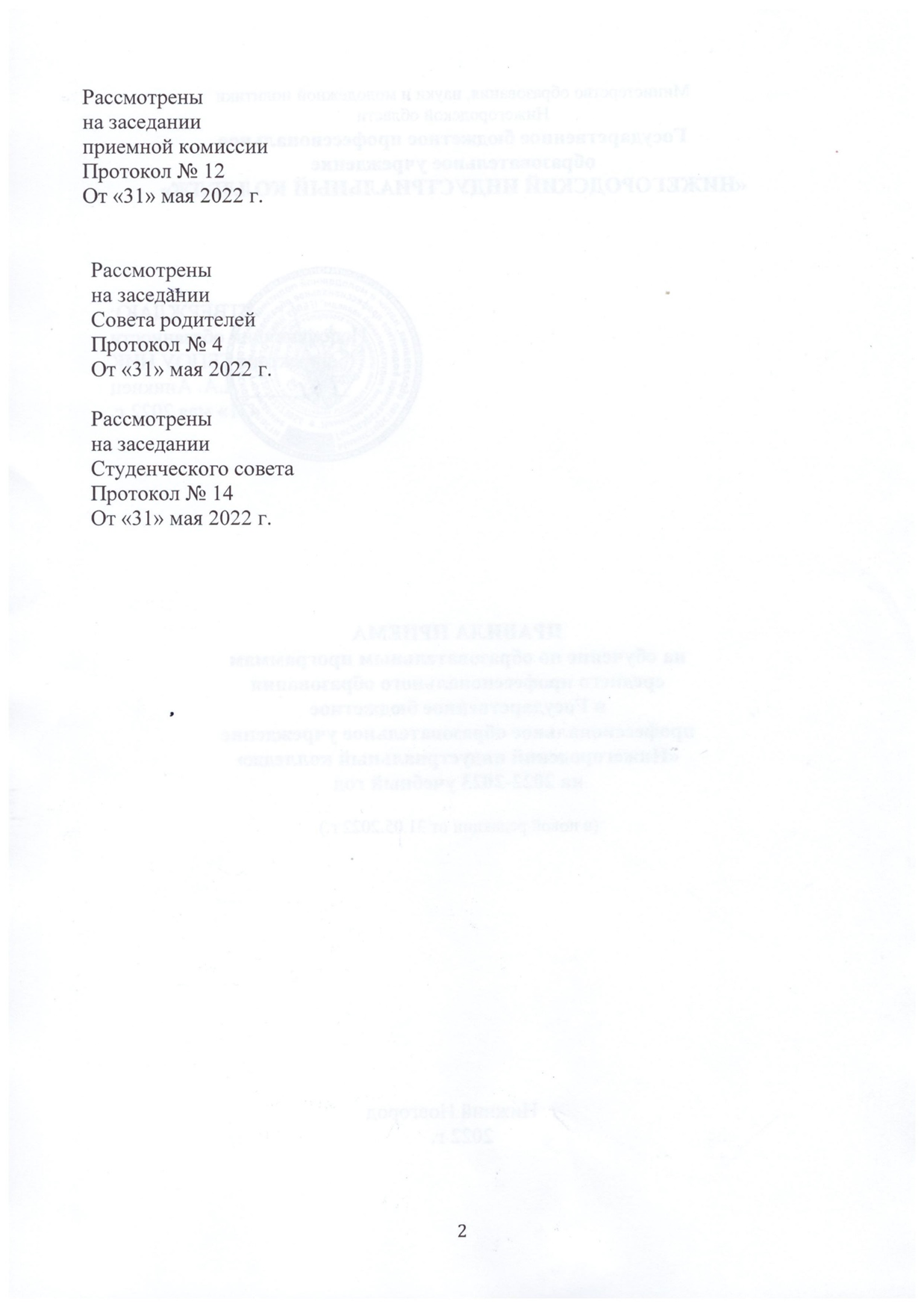 Общие положения1. Настоящие Правила регламентируют прием граждан Российской Федерации, иностранных граждан, лиц без гражданства, в том числе соотечественников, проживающих за рубежом  (далее соответственно - граждане, лица, поступающие), на обучение по образовательным программам среднего профессионального образования по профессиям, специальностям среднего профессионального образования (далее - образовательные программы СПО) в Государственное бюджетное профессиональное образовательное учреждение "Нижегородский индустриальный колледж" (далее по тексту - Колледж), за счет бюджетных ассигнований бюджета Нижегородской области, по договорам об образовании, заключаемым при приеме на обучение за счет средств физических и (или) юридических лиц (далее - договор об оказании платных образовательных услуг), а также определяет особенности проведения вступительных испытаний для инвалидов и лиц с ограниченными возможностями здоровья на 2022-2023 учебный год.Особенности приема иностранных граждан установлены главой IX настоящих Правил.2.  Настоящие Правила разработаны в соответствии с:  Федеральным законом от 29.12.2012 № 273-ФЗ «Об образовании в Российской Федерации» (далее – Федеральный закон «Об образовании в Российской Федерации»;Постановлением Правительства РФ от 13.10.2020 № 1681 «О целевом обучении по образовательным программам среднего профессионального и высшего образования»;Правилами оказания платных образовательных услуг, утв. постановлением Правительства РФ от 15.09.2020 № 1441;Перечнем специальностей и направлений подготовки, при приеме на обучение по которым поступающие проходят обязательные предварительные медицинские осмотры (обследования) в порядке, установленном при заключении трудового договора или служебного контракта по соответствующей должности или специальности, утв. постановлением Правительства РФ от 14.08.2013 № 697;Порядком проведения обязательных предварительных и периодических медицинских осмотров работников, предусмотренных частью четвертой статьи 213 Трудового кодекса Российской Федерации, и Перечнем медицинских противопоказаний к осуществлению работ с вредными и (или) опасными производственными факторами, а также работами, при выполнении которых производятся обязательные предварительные и периодические медицинские осмотры, утв. приказом Министерства здравоохранения РФ от 28.01.2021 г. № 29н;Порядком приема на обучение по образовательным программам среднего профессионального образования, утв. приказом Министерства просвещения РФ от 02.09.2020 № 457; Перечнем вступительных испытаний при приеме на обучение по образовательным программам среднего профессионального образования по профессиям и специальностям, требующим у поступающих наличия определенных творческих способностей, физических и (или) психологических качеств, утв. приказом Министерства образования и науки РФ от 30.12.2013 № 1422;Порядком организации и осуществления образовательной деятельности по образовательным программам среднего профессионального образования, утв. приказом Минобрнауки России от 14.06.2013 № 464;Постановлением Правительства Нижегородской области от 13.11.2013 № 836 «Об утверждении Порядка установления организациям, осуществляющим образовательную деятельность по имеющим государственную аккредитацию образовательным программам среднего профессионального и высшего образования, контрольных цифр приема граждан по профессиям, специальностям и направлениям подготовки для обучения за счет областного бюджета»;Письмом Минобрнауки от 04.09.2013 №16-11204 «О соответствии оценок»;Приказом Министерства образования, науки и молодежной политики Нижегородской области от 30.05.2022 № 316-01-63-1291/22 «О контрольных цифрах приема граждан на обучение по образовательным программам среднего профессионального и высшего образования за счет областного бюджета на 2022 год»;Уставом Государственного бюджетного профессионального образовательного учреждения «Нижегородский индустриальный колледж»;Положением об оказании платных образовательных услуг в Государственном бюджетном профессиональном образовательном учреждении «Нижегородский индустриальный колледж».3. Прием в Колледж лиц для обучения по образовательным программам СПО осуществляется по заявлению лиц, имеющих основное общее образование или среднее общее образование, если иное не предусмотрено Федеральным законом «Об образовании в Российской Федерации».4. Прием осуществляется на очную (на основе основного общего образования) и заочную (на основе среднего общего образования) формы обучения.5. Прием на обучение по образовательным программам СПО за счет бюджетных ассигнований Нижегородской области является общедоступным, если иное не предусмотрено частью 4 статьи 68 Федерального закона «Об образовании в Российской Федерации». Прием граждан для обучения по образовательным программам СПО по договорам об оказании платных образовательных услуг является общедоступным.6. Контрольные цифры приема граждан на обучение по образовательным программам СПО за счет областного бюджета на 2022-2023 учебный год устанавливаются Министерством образования, науки и молодежной политики Нижегородской области в Порядке, установленном постановлением Правительства Нижегородской области от 13.11.2013 № 836.7. Колледж вправе осуществлять в соответствии с законодательством Российской Федерации в области образования прием граждан сверх установленных бюджетных мест для обучения на основе договоров об оказании платных образовательных услуг.Цифры приема граждан на обучение по образовательным программам СПО по договорам об оказании платных образовательных услуг устанавливаются Колледжем.      8.  Колледж осуществляет обработку полученных в связи с приемом в образовательную организацию персональных данных поступающих в соответствии с требованиями законодательства Российской Федерации в области персональных данных.9. Условиями приема на обучение по образовательным программам гарантировано соблюдение прав на образование и зачислением из числа поступающих, имеющих соответствующий уровень образования, наиболее способных и подготовленных к освоению образовательной программы соответствующего уровня и соответствующей направленности лиц.II. Организация приема граждан в Колледж10. Организация приема на обучение по образовательным программам осуществляется приемной комиссией Колледжа (далее - приемная комиссия).Председателем приемной комиссии является директор Колледжа.11. Состав, полномочия и порядок деятельности приемной комиссии регламентируются положением о ней, утвержденным директором Колледжа.12. Работу приемной комиссии и делопроизводство, а также личный прием поступающих и их родителей (законных представителей) организует ответственный секретарь приемной комиссии, который назначается приказом директора Колледжа.13. Для организации и проведения вступительных испытаний при приеме на обучение по указанным специальностям председателем приемной комиссии утверждаются составы экзаменационных и апелляционных комиссий. Полномочия и порядок деятельности экзаменационных и апелляционных комиссий определяются положениями о них, утвержденными председателем приемной комиссии.14. При приеме в Колледж обеспечиваются соблюдение прав граждан в области образования, установленных законодательством Российской Федерации, гласность и открытость работы приемной комиссии.15. С целью подтверждения достоверности документов, представляемых поступающими, приемная комиссия вправе обращаться в соответствующие государственные (муниципальные) органы и организации.III. Организация информирования поступающих16. Колледж объявляет прием граждан на обучение по основным профессиональным образовательным программам среднего профессионального образования на основании лицензии на осуществление образовательной деятельности серия 52Л01 № 0002224 рег. № 377 от 28.08.2015 года.17. Колледж обязан ознакомить поступающего и (или) его родителей (законных представителей) с Уставом Колледжа, лицензией на осуществление образовательной деятельности, свидетельством о государственной аккредитации, образовательными программами, реализуемыми Колледжем, и другими документами, регламентирующими организацию и осуществление образовательной деятельности, права и обязанности обучающихся. 18. В целях информирования о приеме на обучение Колледж размещает информацию на официальном сайте Колледжа (www.nik.nn.ru) в информационно-телекоммуникационной сети «Интернет» (далее - официальный сайт), а также обеспечивает свободный доступ в здание Колледжа к информации, размещенной на информационном стенде приемной комиссии, расположенном в вестибюле Колледжа по адресу: г. Нижний Новгород ул. Юлиуса Фучика 12а. 19. Приемная комиссия на официальном сайте Колледжа (раздел «Абитуриенту») и информационном стенде до начала приема документов размещает следующую информацию:      19.1 Не позднее 1 марта:Правила приёма в Колледж на 2022-2023 учебный год;условия   приема на   обучение по договорам об оказании платных образовательных услуг; перечень специальностей (профессий), по которым Колледж объявляет прием в соответствии с лицензией на осуществление образовательной деятельности (с выделением формы получения образования (очная, заочная);требования к уровню образования, которое необходимо для поступления;перечень вступительных испытаний и информацию о формах их проведения;особенности проведения вступительных испытаний для инвалидов и лиц с ограниченными возможностями здоровья;информацию о необходимости (отсутствии необходимости) прохождения поступающими     обязательного     предварительного     медицинского осмотра (обследования), в случае необходимости прохождения указанного осмотра - с указанием перечня врачей-специалистов, перечня лабораторных и функциональных исследований, перечня общих и дополнительных медицинских противопоказаний;19.2. Не позднее 1 июня:общее количество мест для приема по каждой специальности и профессии, в том числе по различным формам получения образования;количество мест, финансируемых за счёт бюджетных ассигнований Нижегородской области для приема по каждой специальности и профессии, в том числе по различным формам получения образования;количество мест по каждой специальности по договорам об оказании платных образовательных услуг, в том числе по различным формам получения образования;правила подачи и рассмотрения апелляций по результатам вступительных испытаний;информацию о наличии общежития и количестве мест в общежитии, выделяемых для иногородних поступающих;образец договора об оказании платных образовательных услуг.20.	В период приема документов приемная комиссия ежедневно размещает на официальном сайте Колледжа и информационном стенде приемной комиссии сведения о количестве поданных заявлений по каждой специальности, профессии с выделением форм получения образования (очная, заочная).Приемная комиссия Колледжа обеспечивает функционирование специальной телефонной линии по номеру 8 (831) 218-82-52 и раздела на официальном сайте Колледжа для ответов на обращения, связанные с приемом в Колледж на обучение.IV. Прием документов от поступающих21. 	Прием в Колледж по образовательным программам СПО на 2022-2023 учебный год проводится на первый курс по личному заявлению граждан.Прием документов в Колледж на очную форму обучения (бюджет) начинается с 15 июня 2022 года:по специальностям:по профессиям:Прием документов в Колледж на очную форму обучения (внебюджет) начинается с 15 июня 2022 года по следующим специальностям:49.02.01 Физическая культура43.02.10 Туризм46.02.01 Документационное обеспечение управления22.02.06 Сварочное производствопо специальностям:Прием заявлений в Колледж на очную форму получения образования осуществляется до 15 августа 2022 года, а при наличии свободных мест в Колледже прием документов продлевается до 25 ноября 2022 года.Прием заявлений у лиц, поступающих для обучения по очной форме по образовательным программам по специальностям 29.02.04 Конструирование, моделирование и технология швейных изделий 49.02.01 Физическая культура, требующей у поступающих определенных творческих способностей, физических и (или) психологических качеств, осуществляется до 10 августа 2022 года, а при наличии свободных мест в Колледже прием документов продлевается до 25 ноября 2022 года.Прием документов в Колледж на заочную форму обучения (внебюджет) начинается с 15 июня 2022 года по следующим специальностям:- 46.02.01 Документационное обеспечение управления- 43.02.10 ТуризмПрием заявлений в Колледж на заочную форму получения образования осуществляется до 25 августа 2022 года, а при наличии свободных мест в Колледже прием документов продлевается до 25 ноября 2022 года.по специальностям:Поступающий подает заявление только на одну специальность / профессию  Поступающий имеет право до 15.08.2022 года сменить специальность/профессию. Для этого необходимо отозвать ранее поданное заявление, сформировать новое, на выбранную специальность/профессию, подписать и отправить удаленно, либо при личном присутствии в приемной комиссии колледжа под руководством члена приемной комиссии.         22.	При подаче заявления (на русском языке, по форме, утвержденной Колледжем) о приёме в Колледж поступающий предъявляет следующие документы:22.1. Граждане Российской Федерации:- оригинал или копию документов, удостоверяющих его личность, гражданство;- оригинал или копию документа об образовании и (или) документа об образовании и о квалификации;- 4 фотографии;- документ о прохождении обязательного предварительного медицинского осмотра (обследования) – при поступлении на обучение по специальности 49.02.01 Физическая культура.22.2. Иностранные граждане, лица без гражданства, в том числе соотечественники, проживающие за рубежом:- копию документа, удостоверяющего личность поступающего, либо документ, удостоверяющий личность иностранного гражданина в Российской Федерации, в соответствии со статьей 10 Федерального закона от 25.07.2002 № 115-ФЗ «О правовом положении иностранных граждан в Российской Федерации»;- оригинал документа (документов) иностранного государства об образовании и (или) документа об образовании и о квалификации (далее – документ иностранного государства об образовании), если удостоверяемое указанным документом образование признается в Российской Федерации на уровне соответствующего образования в соответствии со статьей 107 Федерального закона «Об образовании в Российской Федерации» (в случае, установленном Федеральным законом «Об образовании в Российской Федерации», - также свидетельство о признании иностранного образования);- заверенный в порядке, установленном  статьей 81 Основ законодательства Российской Федерации о нотариате от 11 февраля 1993 г. N 4462-1, перевод на русский язык документа иностранного государства об образования и приложения к нему (если последнее предусмотрено законодательством государства, в котором выдан такой документ);- копии документов или иных доказательств, подтверждающих принадлежность соотечественника, проживающего за рубежом, к группам, предусмотренным п. 6 ст. 17 Федерального закона от 24.05.1999 № 99-ФЗ «О государственной политике Российской Федерации в отношении соотечественников за рубежом»; - 4 фотографии.      Фамилия, имя и отчество (последнее – при наличии) поступающего, указанные в переводах поданных документов, должны соответствовать фамилии, имени и отчеству (последнее – при наличии), указанным в документе, удостоверяющем личность иностранного гражданина в Российской Федерации;22.3. При необходимости создания специальных условий при проведении вступительных испытаний инвалиды и лица с ограниченными возможностями здоровья – дополнительно документ, подтверждающий инвалидность или ограниченные возможности здоровья, требующие создания указанных условий;22.4. Поступающие помимо документов, указанных в пунктах 22.1-22.3 настоящих Правил, вправе предоставить оригинал или копию документов, подтверждающих результаты индивидуальных достижений, а также копию договора о целевом обучении, заверенную заказчиком целевого обучения, или незаверенную копию указанного договора с предъявлением его оригинала;22.5. При личном представлении оригиналов документов поступающим допускается заверение их копий Колледжем.23.  В заявлении поступающим указываются следующие обязательные сведения:фамилия, имя и отчество (последнее - при наличии);дата рождения;реквизиты документа, удостоверяющего его личность, когда и кем выдан;о предыдущем уровне образования и документе об образовании и (или) документе об образовании и о квалификации, его подтверждающем;5) специальность(и)/профессию(и), для обучения по которым он планирует
поступать в Колледж, с указанием условий обучения и формы обучения (в рамках контрольных цифр приема, мест по договорам об оказании платных образовательных услуг);6) нуждаемость в предоставлении общежития;7) необходимость создания для поступающего специальных условий при проведении вступительных испытаний в связи с его инвалидностью или ограниченными возможностями здоровья.В заявлении также фиксируется факт ознакомления (в том числе через информационные системы общего пользования) с копиями лицензии на осуществление образовательной деятельности, свидетельства о государственной аккредитации образовательной деятельности по образовательным программам и приложения к ним или отсутствия копии указанного свидетельства. Факт ознакомления заверяется личной подписью поступающего.Подписью поступающего в Колледж заверяется также следующее:1) согласие на обработку полученных в связи с приемом в Колледж персональных данных поступающих;2) факт получения среднего профессионального образования впервые;3) ознакомление с уставом Колледжа, с лицензией на осуществление образовательной деятельности, со свидетельством о государственной аккредитации, с образовательными программами, реализуемыми Колледжем, и другими документами, регламентирующими организацию и осуществление образовательной деятельности, права и обязанности обучающихся;4)	ознакомление (в том числе через информационные системы общего пользования) с датой предоставления оригинала документа об образовании и (или) документа об образовании и о квалификации.В случае представления поступающим заявления, содержащего не все сведения, предусмотренные настоящим пунктом, и (или) сведения, не соответствующие действительности, Колледж возвращает документы поступающему.24. При поступлении на обучение по специальности «Физическая культура», входящей в перечень специальностей, при приеме на обучение по которым поступающие проходят обязательный предварительный медицинский осмотр (обследования) в порядке, установленном при заключении трудового договора или служебного контракта по соответствующей должности или специальности, утвержденный   постановлением Правительства Российской Федерации от 14.08.2013 N 697, поступающие проходят обязательные предварительные медицинские осмотры (обследования), в порядке, установленном при заключении трудового договора или служебного контракта по соответствующей должности, профессии или специальности:а) Перечень врачей-специалистов:- Врач-терапевт;- Врач-оториноларинголог;- Врач-дерматовенеролог;- Врач-стоматолог;- Врач-невролог;- Врач-психиатр;- Врач-нарколог;- Врач-акушер-гинеколог (для женщин);б) Перечень лабораторных и функциональных исследований:- расчет на основании антропометрии (измерение роста, массы тела, окружности талии) индекса массы тела, который проходят граждане в возрасте от 18 лет и старше;- общий анализ крови (гемоглобин, цветной показатель, эритроциты, тромбоциты, лейкоциты, лейкоцитарная формула, СОЭ);- клинический анализ мочи (удельный вес, белок, сахар, микроскопия осадка);- электрокардиография в покое (граждане в возрасте от 18 лет и старше);- измерение артериального давления на периферических артериях (граждане в возрасте от 18 лет и старше);- определение уровня общего холестерина в крови (допускается использование экспресс-метода) ( граждане в возрасте от 18 лет и старше);- исследование уровня глюкозы в крови натощак (допускается использование экспресс-метода) ( граждане в возрасте от 18 лет и старше);- определение относительного сердечно-сосудистого риска (граждане в возрасте от 18 до 40 лет включительно). Сердечно-сосудистый риск определяется по шкале сердечно-сосудистого риска SCORE, при этом у граждан, имеющих сердечно-сосудистые заболевания атеросклеротического генеза, сахарный диабет второго типа и хроническое заболевание почек, уровень абсолютного сердечно-сосудистого риска по шкале риска SCORE не определяется и расценивается как очень высокий вне зависимости от показателей шкалы;- определение абсолютного сердечно-сосудистого риска (граждане в возрасте старше 40 лет);- флюорография или рентгенография легких в двух проекциях (прямая и правая боковая) (граждане в возрасте 18 лет и старше). Флюорография, рентгенография легких не проводится, если гражданину в течение предшествующего календарного года проводилась флюорография, рентгенография (рентгеноскопия) или компьютерная томография органов грудной клетки;- измерение внутриглазного давления (граждане в возрасте с 40 лет и старше);- бактериологическое (на флору) и цитологическое (на атипичные клетки) исследования, ультразвуковое исследование органов малого таза ( женщины);- маммография обеих молочных желез в двух проекциях (женщины старше 40 лет);- исследование крови на сифилис;- мазки на гонорею;- исследования на носительство возбудителей кишечных инфекций и серологическое обследование на брюшной тиф;- исследования на гельминтозы;в) Перечень медицинских противопоказаний:- кишечные инфекции;- активный туберкулез органов дыхания; последствия хирургического лечения или выраженные остаточные изменения легких и плевры, сопровождающиеся дыхательной (легочной) недостаточностью II степени и более; при неэффективности лечения или отказе от него;- активный прогрессирующий, генерализованный туберкулез с сочетанным поражением различных органов и систем, независимо от характера течения, давности и исхода;- сифилис в заразном периоде;- вирусные инфекции, микозы, педикулез и другие инфестации, с поражениями открытых участков кожи и слизистых оболочек;- гельминтозы;- хронические и затяжные психические расстройства с тяжелыми стойкими или часто обостряющимися болезненными проявлениями;- воспалительные заболевания центральной нервной системы (тяжелые формы заболеваний, их последствия в виде выраженных функциональных нарушений;- системные атрофии, поражающие преимущественно центральную нервную систему, экстрапирамидные и другие двигательные нарушения, демиелинизирующие болезни центральной нервной системы (тяжелые формы заболеваний, их последствия в виде выраженных функциональных нарушений);- другие дегенеративные болезни центральной нервной системы: (тяжелые формы заболеваний, их последствия в виде выраженных функциональных нарушений);- хронические болезни кожи и подкожной клетчатки (тяжелые формы заболеваний).25. Поступающие вправе направить/представить в Колледж заявление о приеме, а также необходимые документы одним из следующих способов:1) лично в Колледж;2) через операторов почтовой связи общего пользования (далее - по почте) заказным письмом с уведомлением о вручении. Документы направляются по адресу 603016, г. Нижний Новгород, ул. Юлиуса Фучика, д. 12А.При направлении документов по почте поступающий к заявлению о приеме прилагает копии документов, удостоверяющих его личность и гражданство, документа об образовании и (или) документа об образовании и о квалификации, а также иных документов, предусмотренных настоящими Правилами;3) в электронной форме в соответствии с Федеральным законом от 06.04.2011 № 63-ФЗ «Об электронной подписи», Федеральным законом от 27.07.2006 № 149-ФЗ «Об информации, информационных технологиях и о защите информации», Федеральным законом от 07.07.2003 № 126-ФЗ «О связи» (документ на бумажном носителе, преобразованный в электронную форму путем сканирования или фотографирования с обеспечением машиночитаемого распознавания его реквизитов) посредством электронной почты приемной комиссии nik_priem@mail.ru;-	с использованием функционала федеральной государственной информационной системы "Единый портал государственных и муниципальных услуг (функций)";  -	с использованием функционала (сервисов) региональных порталов государственных и муниципальных услуг, являющихся государственными информационными системами субъектов Российской Федерации, созданными органами государственной власти субъектов Российской Федерации (при наличии).Документы, направленные в Колледж одним из перечисленных в настоящем пункте способов, принимаются не позднее сроков, установленных пунктом 21 настоящих Правил.Колледж осуществляет проверку достоверности сведений, указанных в заявлении о приеме, и соответствия действительности поданных электронных образов документов. При проведении указанной проверки Колледж вправе обращаться в соответствующие государственные информационные системы, государственные (муниципальные) органы и организации.        26. Не допускается взимание платы с поступающих при подаче документов, указанных в пункте 21 настоящих Правил.        27.  На каждого поступающего заводится личное дело, в котором хранятся все сданные документы (копии документов).        28. Поступающему при личном представлении документов выдается расписка о приеме документов.        29.  По письменному заявлению поступающий имеет право забрать оригинал документа об образовании и (или) документа об образовании и о квалификации и другие документы, представленные поступающим. Документы должны возвращаться Колледжем в течение следующего рабочего дня после подачи заявления.V. Вступительные испытания        30. В соответствии с Перечнем вступительных испытаний при приёме на обучение по образовательным программам среднего профессионального образования по профессиям и специальностям, требующим у поступающих наличия определённых творческих способностей, физических и (или) психологических качеств, утверждённым приказом Министерства образования и науки Российской Федерации от 30 декабря 2013 г. № 1422, при приеме в Колледж на обучение по специальности 49.02.01 Физическая культура проводится физическое испытание, по специальности 29.02.04 Конструирование, моделирование и технология швейных изделий – творческое испытание.31. Форма и вид вступительных испытаний:          32. Вступительные испытания оцениваются по зачетной системе, критерии оценивания устанавливаются Положением о вступительных испытаниях ГБПОУ НИК.33.Результаты прохождения вступительных испытаний заносятся в листы вступительных испытаний поступающих, которые хранятся в их личных делах, согласно положению, об экзаменационной комиссии. Проведение испытаний оформляется протоколом, в котором фиксируются результаты выполнения практических заданий.Успешное прохождение вступительных испытаний подтверждает наличие у поступающих определенных физических качеств, необходимых для обучения по соответствующей образовательной программе. 34. Расписание вступительных испытаний (предмет, дата, время, экзаменационная группа и место проведения экзамена, консультации), дата объявления результатов утверждается председателем приемной комиссии и доводится до сведения поступающих не позднее 20 июня.        35.  На вступительных испытаниях обеспечивается спокойная и доброжелательная обстановка, предоставляется возможность поступающим наиболее полно проявить уровень своих способностей, знаний и умений. 36.  Лица, не явившиеся на вступительные испытания по уважительной причине (болезнь или иные обстоятельства, подтвержденные документально), допускаются к ним в параллельных группах, на следующем этапе сдачи вступительных испытаний или индивидуально до их полного завершения.37.  Лица, забравшие документы после завершения приема документов, не явившиеся на вступительные испытания без уважительной причины, а также забравшие документы в период проведения вступительных испытаний, выбывают из числа лиц, претендующих на прием на обучение в Колледж. 38. При организации сдачи вступительного испытания в несколько потоков не допускается повторного участия поступающего к сдаче вступительных испытаний.39.  Повторная пересдача вступительного испытания с целью улучшения результата не допускается.VI. Особенности проведения вступительных испытаний для инвалидов и лиц с ограниченными возможностями здоровья40. Инвалиды и лица с ограниченными возможностями здоровья при поступлении в Колледж сдают вступительные испытания, определяемые Колледжем, с учетом особенностей психофизического развития, индивидуальных возможностей и состояния здоровья (далее - индивидуальные особенности) таких поступающих.41. При проведении вступительных испытаний обеспечивается соблюдение следующих требований:- вступительные испытания проводятся для инвалидов и лиц с ограниченными возможностями здоровья в одной аудитории совместно с поступающими, не имеющими ограниченных возможностей здоровья, если это не создает трудностей для поступающих при сдаче вступительного испытания;- присутствие ассистента из числа работников Колледжа или привлеченных лиц, оказывающего поступающим необходимую техническую помощь с учетом их индивидуальных особенностей (занять рабочее место, передвигаться, прочитать и оформить задание, общаться с экзаменатором);- поступающим предоставляется в печатном виде инструкция о порядке проведения вступительных испытаний;- поступающие с учетом их индивидуальных особенностей могут в процессе сдачи вступительного испытания пользоваться необходимыми им техническими средствами;- материально-технические условия должны обеспечивать возможность беспрепятственного доступа поступающих в аудитории, туалетные и другие помещения, а также их пребывания в указанных помещениях (наличие пандусов, поручней, расширенных дверных проемов, лифтов, при отсутствии лифтов аудитория должна располагаться на первом этаже, наличие специальных кресел и других приспособлений).Дополнительно при проведении вступительных испытаний обеспечивается соблюдение следующих требований в зависимости от категорий, поступающих с ограниченными возможностями здоровья:а) для слабовидящих:- обеспечивается индивидуальное равномерное освещение не менее 300 люкс;- поступающим для выполнения задания при необходимости предоставляется увеличивающее устройство;- задания для выполнения, а также инструкция о порядке проведения вступительных испытаний оформляются увеличенным шрифтом;б) для глухих и слабослышащих:наличие звукоусиливающей аппаратуры коллективного пользования, при необходимости поступающим предоставляется звукоусиливающая аппаратура индивидуального пользования;в) для лиц с нарушениями опорно-двигательного аппарата (тяжелыми нарушениями двигательных функций верхних конечностей или отсутствием верхних конечностей) письменные задания выполняются на компьютере со специализированным программным обеспечением.       в) для лиц с тяжелыми нарушениями речи, глухих, слабослышащих все вступительные испытания по желанию поступающих могут проводиться в письменной форме; д) для лиц с нарушениями опорно-двигательного аппарата (тяжелыми нарушениями двигательных функций верхних конечностей или отсутствием верхних конечностей):- письменные задания выполняются на компьютере со специализированным программным обеспечением или надиктовываются ассистенту;- по желанию поступающих все вступительные испытания могут проводиться в устной форме.VII. Общие правила подачи и рассмотрения апелляций42. По результатам вступительного испытания поступающий имеет право подать в апелляционную комиссию письменное апелляционное заявление о нарушении, по его мнению, установленного порядка проведения испытания и (или) несогласии с его результатами (далее - апелляция).43. Рассмотрение апелляции не является пересдачей вступительного испытания. В ходе рассмотрения апелляции проверяется только правильность оценки результатов сдачи вступительного испытания.44. Апелляция подается поступающим лично на следующий день после объявления результата вступительного испытания. При этом поступающий имеет право ознакомиться со своей работой, выполненной в ходе вступительного испытания в следующем порядке: по личному обращению поступающего секретарь приемной комиссии выдает ему работу для ознакомления; поступающий знакомится со своей работой в присутствие секретаря приемной комиссии, после ознакомления со своей работой поступающий возвращает ее секретарю приемной комиссии. Приемная комиссия обеспечивает прием апелляций в течение всего рабочего дня. Рассмотрение апелляций проводится не позднее следующего дня после дня ознакомления с экзаменационными работами, выполненными в ходе вступительных испытаний, определяется положением об апелляционной комиссии.45. В апелляционную комиссию при рассмотрении апелляций Колледж может включать в качестве независимых экспертов представителей органов исполнительной власти Нижегородской области, осуществляющих государственное управление в сфере образования.46. Поступающий имеет право присутствовать при рассмотрении апелляции.Поступающий должен иметь при себе документ, удостоверяющий его личность, и экзаменационный лист.С несовершеннолетним поступающим имеет право присутствовать один из его родителей (законных представителей).47.  Решения апелляционной комиссии принимаются большинством голосов от числа лиц, входящих в состав апелляционной комиссии и присутствующих на ее заседании. При равенстве голосов решающим является голос председателя апелляционной комиссии.  48. После рассмотрения апелляции выносится решение апелляционной комиссии об оценке по вступительному испытанию.Оформленное протоколом решение апелляционной комиссии доводится до сведения, поступающего (под роспись).VIII. Зачисление в Колледж49. Поступающий представляет оригинал документа об образовании и (или) документа об образовании и о квалификации, а также подписанный договор об оказании платных образовательных услуг: - на очную форму обучения не позднее 17 августа 2022 года, а при наличии свободных мест, оставшихся после зачисления – не позднее 28 ноября 2022 г.;- на заочную форму обучения – не позднее 26 августа 2022 г., а при наличии свободных мест, оставшихся после зачисления – не позднее 28 ноября 2022 г.50. По истечении сроков представления оригиналов документов об образовании и (или) документов об образовании и о квалификации директором Колледжа издается приказ о зачислении лиц, рекомендованных приемной комиссией к зачислению и представивших оригиналы соответствующих документов, а именно: а) Приказ о зачислении лиц на очную форму обучения издается 19 августа 2022 г. б) Приказ о зачислении на заочную форму обучения издается 29 августа 2022г. Приложением к приказу о зачислении является пофамильный перечень указанных лиц. Приказ с приложением размещается на следующий рабочий день после издания на информационном стенде приемной комиссии и на официальном сайте Колледжа www.nik.nn.ru.При приеме на обучение по образовательным программам СПО по договорам об оказании платных образовательных услуг изданию приказа о приеме на обучение предшествует заключение договора об оказании платных образовательных услуг.          51. В случае, если численность поступающих, включая поступающих, успешно прошедших вступительные испытания, превышает количество мест, приёмная комиссия рекомендует поступающих к приёму в Колледж на обучение по образовательным программам среднего профессионального образования на основе имеющихся у поступающих:а) по специальностям, при приеме на обучение по которым в соответствии с п.30 настоящих Правил проводилось вступительное испытание:- результатов освоения поступающими образовательной программы основного общего или среднего общего образования, указанных в представленных поступающими документах об образовании и (или) документах об образовании и о квалификации;- результатов вступительных испытаний;результатов индивидуальных достижений, сведения о которых поступающий вправе представить при приёме, наличия договора о целевом обучении с организациями, указанными в части 1 статьи 71.1 Федерального закона "Об образовании в Российской Федерации";б) по специальностям, при приеме на обучение по которым вступительные испытания не проводятся:- результатов освоения поступающими образовательной программы основного общего или среднего общего образования, указанных в представленных поступающими документах об образовании и (или) документах об образовании и о квалификации;- результатов индивидуальных достижений, сведения о которых поступающий вправе представить при приёме.       52. Результаты освоения поступающими образовательной программы основного общего образования или среднего общего образования, указанные в представленных поступающими документах об образовании и (или) документах об образовании и о квалификации, учитываются по среднему баллу (с точностью до сотых единиц с округлением по правилам математики) по общеобразовательным предметам.При одинаковом значении среднего балла преимущественное право на зачисление имеет поступающий, имеющий более высокую сумму баллов по следующим предметам:       53. Результаты индивидуальных достижений учитываются при равенстве результатов освоения поступающими образовательной программы основного общего образования или среднего общего образования, указанных в представленных поступающими документах об образовании и (или) документах об образовании и о квалификации. Результаты индивидуальных достижений и (или) наличие договора о целевом обучении учитываются при равенстве результатов освоения поступающими образовательной программы основного общего или среднего общего образования, указанных в представленных поступающими документах об образовании и (или) документах об образовании и о квалификации. При наличии результатов индивидуальных достижений и договора о целевом обучении учитывается в первую очередь договор о целевом обучении. 54. При приеме на обучение по образовательным программам СПО Колледжем учитываются следующие результаты индивидуальных достижений:  1) наличие статуса победителя или призера в олимпиадах и иных интеллектуальных и (или) творческих конкурсах, мероприятиях, направленных на развитие  интеллектуальных и творческих способностей, способностей к занятиям физической культурой и спортом, интереса к научной (научно-исследовательской), инженерно-технической, изобретательской, творческой, физкультурно-спортивной деятельности, а также на пропаганду научных знаний, творческих и спортивных достижений в соответствии с постановлением Правительства Российской Федерации от 17.11.2015 № 1239 «Об утверждении Правил выявления детей, проявивших выдающиеся способности, сопровождения и мониторинга их дальнейшего развития»;  2) наличие у поступающего статуса победителя или призера чемпионата по профессиональному мастерству среди инвалидов и лиц с ограниченными возможностями здоровья «Абилимпикс»;  3) наличие у поступающего статуса победителя или призера чемпионата профессионального мастерства, проводимого Союзом «Агентство развития профессиональных сообществ и рабочих кадров «Молодые профессионалы (Ворлдскиллс Россия)» либо международной организацией «Ворлдскиллс Интернешнл WorldSkills  International», или международной организацией «Ворлдскиллс Европа (WorldSkills Europe)»;4) наличие у поступающего статуса чемпиона или призера Олимпийских игр, Паралимпийских игр и Сурдлимпийских игр, чемпиона мира, чемпиона Европы, лица, занявшего первое место на первенстве мира, первенстве Европы по видам спорта, включенным в программы Олимпийских игр, Паралимпийских игр и Сурдлимпийских игр;5) наличие у поступающего статуса чемпиона мира, чемпиона Европы, лица, занявшего первое место на первенстве мира, первенстве Европы по видам спорта, не включенным в программы Олимпийских игр, Паралимпийских игр и Сурдлимпийских игр.55. При наличии свободных мест, оставшихся после зачисления, в том числе по результатам вступительных испытаний, зачисление в Колледж осуществляется ежедневно до полного укомплектования групп до 1 декабря текущего года.56. Если после выполнения в полном объеме контрольных цифр приема и издания приказа о зачислении освободились места в период до 1 декабря 2022 года, по причине отчисления обучающихся по личным заявлениям, то Колледж размещает объявление о приеме на освободившиеся места на официальном сайте Колледжа и информационном стенде приемной комиссии. На освободившиеся места осуществляется прием лиц, представивших в соответствии с настоящими Правилами приема все необходимые для зачисления документы и рекомендованных приемной комиссией к зачислению. Зачисление на освободившиеся места осуществляется ежедневно до полного укомплектования освободившихся мест с соблюдением условий приема. Последним днем зачисления на имеющиеся освободившиеся места является 1 декабря 2022 года. IX. Особенности проведения приема иностранных граждан57. Прием иностранных граждан на обучение осуществляется в соответствии с международными договорами Российской Федерации, федеральными законами или установленной Правительством Российской Федерации квотой на образование иностранных граждан в Российской Федерации за счет средств соответствующего бюджета, а также по договорам об оказании платных образовательных услуг.58.  Прием иностранных граждан для обучения за счет средств областного бюджета осуществляется:- в соответствии с Соглашением о предоставлении равных прав гражданам государств - участников Договора об углублении интеграции в экономической и гуманитарной областях от 29.03.1996 г. на поступление в учебные заведения, утвержденным постановлением Правительства Российской Федерации от 22.06.1999 № 662 и иными международными договорами Российской Федерации и межправительственными соглашениями Российской Федерации;- на основании свидетельства участника Государственной программы по оказанию содействия добровольному переселению в Российскую Федерацию соотечественников, проживающих за рубежом, ставших участниками Государственной программы по оказанию содействия добровольному переселению в Российскую Федерацию соотечественников, проживающих за рубежом, утвержденной Указом Президента Российской Федерации от 22.06.2006 № 637;- в соответствии с Федеральным законом от 24.05.1999 № 99-ФЗ «О государственной политике Российской Федерации в отношении соотечественников за рубежом».59. Результаты освоения образовательной программы основного общего образования или среднего общего образования, указанные в представленных поступающими документах об образовании и (или) документах об образовании и о квалификации, поступающими, получившими основное общее или среднее общее образование в другом государстве, где применяется иная система оценок, оцениваются в соответствии с письмом Минобрнауки от 04.09.2013 №16-11204 «О соответствии оценок».Х. Заключительные положения60. Изменения и дополнения в настоящие Правила принимаются и утверждаются в том же порядке, которым были приняты и утверждены настоящие Правила.61.  Настоящие Правила вступают в силу с момента его утверждения.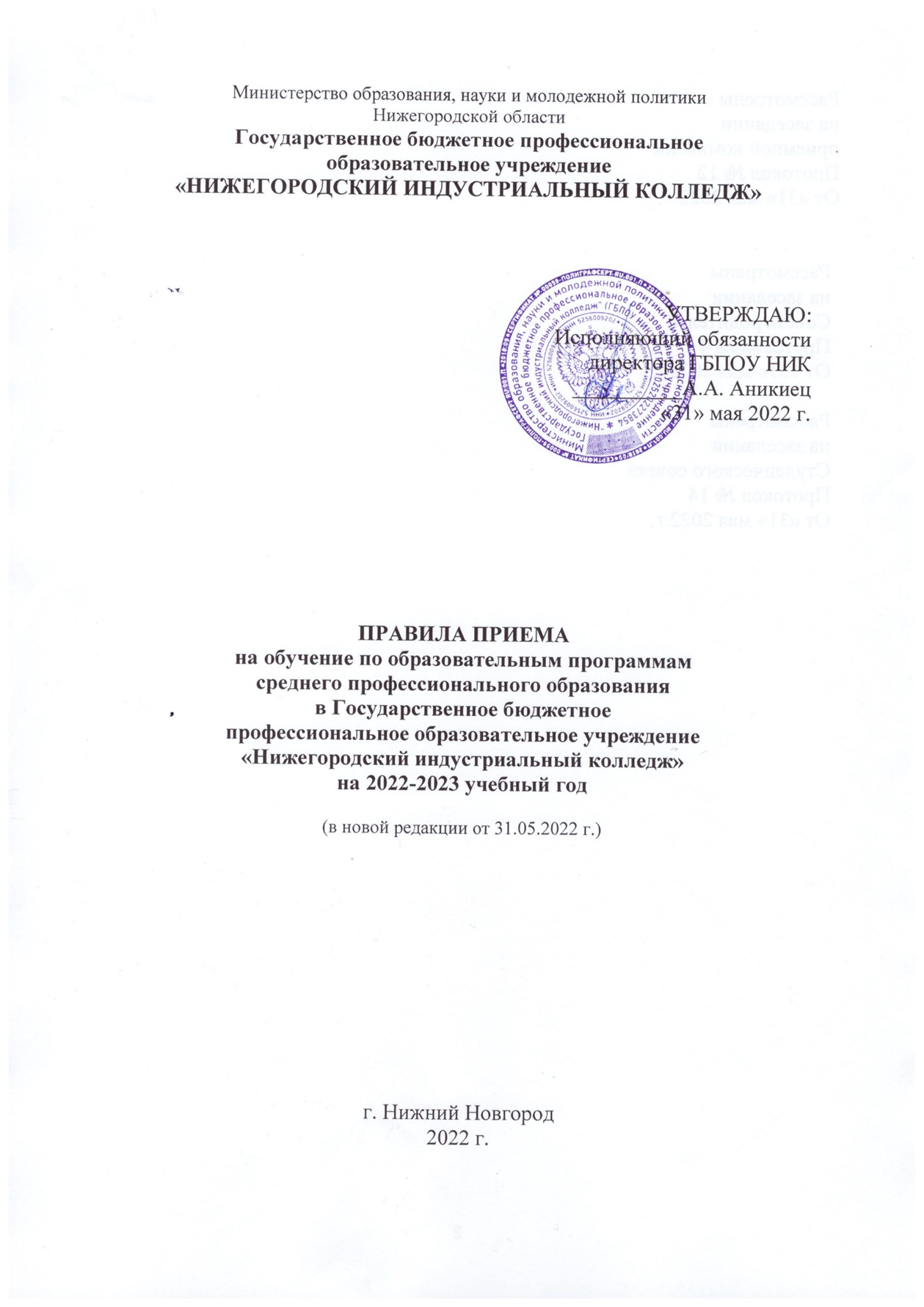 Код специальностиНаименование специальностиУровень образованияКонтрольные цифрыприема (чел.) (бюджет)Срок обучения38.02.03  Операционная деятельность в логистикиосновное общее252 г. 10 мес.22.02.06   Сварочное производствоосновное общее253 г. 10 мес.15.02.08Технология машиностроенияосновное общее253 г. 10 мес.49.02.01Физическая культураосновное общее253 г. 10 мес.29.02.04Конструирование, моделирование и технология швейных изделийосновное общее253 г. 10 мес.08.02.01  Строительство и эксплуатация зданий и сооруженийосновное общее253 г. 10 мес.13.02.11  Техническая эксплуатация и обслуживание электрического и электромеханического оборудования (по отраслям)основное общее25 3 г. 10 мес.46.02.01Документационное обеспечение управленияосновное общее252 г. 10 мес.Код профессииНаименование профессииУровень образованияКонтрольные цифрыприема (чел.) (бюджет)Срок обучения13.01.10Электромонтер по ремонту и обслуживанию электрооборудования (по отраслям)основное общее252 г. 10 мес.15.01.05Сварщик (ручной и частично механизированной сварки (наплавки)основное общее252 г. 10 мес.15.01.23Наладчик станков и оборудования  в механообработкеосновное общее253 г. 10 мес.23.01.17Мастер по ремонту и обслуживанию автомобилейосновное общее252 г. 10 мес.08.01.06Мастер сухого строительстваосновное общее252 г. 10 мес.08.01.25Мастер отделочных строительных и декоративных работосновное общее252 г. 10 мес.15.01.35Мастер слесарных работосновное общее25 2 г. 10 мес.Код специальностиНаименование специальностиУровень образованияКонтрольные цифрыприема (чел.) (бюджет)Срок обучения38.02.03  Операционная деятельность в логистикиосновное общее252 г. 10 мес.22.02.06   Сварочное производствоосновное общее253 г. 10 мес.15.02.08Технология машиностроенияосновное общее253 г. 10 мес.49.02.01Физическая культураосновное общее253 г. 10 мес.29.02.04Конструирование, моделирование и технология швейных изделийосновное общее253 г. 10 мес.08.02.01  Строительство и эксплуатация зданий и сооруженийосновное общее253 г. 10 мес.13.02.11  Техническая эксплуатация и обслуживание электрического и электромеханического оборудования (по отраслям)основное общее25 3 г. 10 мес.46.02.01Документационное обеспечение управленияосновное общее252 г. 10 мес.Код профессииНаименование профессииУровень образованияКонтрольные цифрыприема (чел.) (бюджет)Срок обучения13.01.10Электромонтер по ремонту и обслуживанию электрооборудования (по отраслям)основное общее252 г. 10 мес.15.01.05Сварщик (ручной и частично механизированной сварки (наплавки)основное общее252 г. 10 мес.15.01.23Наладчик станков и оборудования  в механообработкеосновное общее253 г. 10 мес.23.01.17Мастер по ремонту и обслуживанию автомобилейосновное общее252 г. 10 мес.08.01.06Мастер сухого строительстваосновное общее252 г. 10 мес.08.01.25Мастер отделочных строительных и декоративных работосновное общее252 г. 10 мес.15.01.35Мастер слесарных работосновное общее25 2 г. 10 мес.Код специальностиНаименование специальностиУровень образованияприема (чел.) (внебюджет)Срок обучения22.02.06   Сварочное производствоосновное общее253 г. 10 мес.49.02.01Физическая культураосновное общее253 г. 10 мес.43.02.10  Туризм основное общее502 г. 10 мес.46.02.01Документационное обеспечение управленияосновное общее252 г. 10 мес.Код специальностиНаименование специальностиУровень образованияприема (чел.) (внебюджет)Срок обучения43.02.10  Туризм основное общее252 г. 10 мес.46.02.01Документационное обеспечение управленияосновное общее252 г. 10 мес.Код специальностиСпециальностьФормаВид49.02.01Физическая культураУстнаяСдача нормативов по легкой атлетике29.02.04Конструирование, моделирование и технология швейных изделийПисьменнаяРисунокСпециальностьПрофилирующие предметы49.02.01 «Физическая культура»БиологияАлгебраРусский язык46.02.01 Документационное обеспечение управленияРусский языкРодной языкЛитература23.02.03 Техническое обслуживание и ремонт автомобильного транспортаАлгебраГеометрияФизика15.02.08 «Технология машиностроения»АлгебраГеометрияФизика49.02.01 «Физическая культура»БиологияАлгебраРусский язык43.02.10 «Туризм»ИсторияГеографияИностранный язык22.02.06 «Сварочное производство»АлгебраГеометрияФизика08.02.01 «Строительство и эксплуатация зданий и сооружений»АлгебраГеометрияФизика29.02.04 «Конструирование, моделирование и технология швейных изделий»ГеометрияХимияРусский язык13.02.11 «Техническая эксплуатация и обслуживание электрического и электромеханического оборудования (по отраслям)»АлгебраГеометрияФизика46.02.01 Документационное обеспечение управленияРусский языкРодной языкЛитература38.02.03 Операционная деятельность в логистики ГеометрияРусский языкАлгебраПрофессии Профилирующие предметы13.01.10 «Электромонтер по ремонту и обслуживанию электрооборудования (по отраслям)»АлгебраГеометрияФизика15.01.05 «Сварщик (ручной и частично механизированной сварки (наплавки)»АлгебраГеометрияФизика15.01.23 «Наладчик станков и оборудования  в механообработке»АлгебраГеометрияФизика23.01.17 «Мастер по ремонту и обслуживанию автомобилей»АлгебраГеометрияФизика08.01.14 «Монтажник санитарно-технических, вентиляционных систем и оборудования»АлгебраГеометрияФизика08.01.06 «Мастер сухого строительства»АлгебраГеометрияФизика15.01.35 «Мастер слесарных работ» АлгебраГеометрияФизика